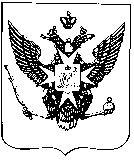 Муниципальный Советгорода ПавловскаРЕШЕНИЕот 26 сентября 2019 года							       № 11/6.1Об избрании  заместителя Главы муниципального образования город  Павловск	В соответствии со ст. 36 Федерального Закона от 06.10.2003 № 131-ФЗ «Об общих принципах организации местного самоуправления в Российской Федерации», ст. 27 Закона Санкт-Петербурга от 23.09.2009 № 420-79 «Об организации местного самоуправления в Санкт-Петербурге», ст. 31 Устава внутригородского муниципального образования Санкт-Петербурга город Павловск 	Муниципальный Совет города ПавловскаРЕШИЛ: 	1. Утвердить протокол  № 3 счетной комиссии по выборам заместителя Главы муниципального образования город  Павловск.	2. Избрать на должность заместителя Главы муниципального образования город  Павловск  депутата	Павлова Геннадия Юрьевича___________________________________________________________________________________________________________________________________________________________.3.  Настоящее решение вступает в силу со дня его принятия.	4. Опубликовать настоящее решение в газете «Наш Павловск» и на официальном сайте муниципального образования.Председательствующий на заседании					В.В. Зибарев	 